附件1温州市职业技能大赛钳工赛区组委会名单主  任：李道钮（温州市人力资源和社会保障局副局长）副主任：张红军（温州市总工会副主席）王晓春（龙湾区人民政府副区长）成  员：刘温平（温州市人力资源和社会保障局职建处处长）潘丹彤（温州市总工会经济和劳动保护部部长）曹一帆（共青团温州市委基层工作部部长）王珊珊（温州市妇女联合会妇女发展部副部长）卢一凡（温州市职业技能鉴定指导中心主任）王巧麟（温州市总工会职工技术协作中心主任）郑有义（温州市模具协会会长）姜祥林（龙湾区人力资源和社会保障局局长）叶铭克（龙湾区总工会党组书记、常务副主席）赛区组委会办公室设在龙湾区人力资源和社会保障局。办公室主任:孙晓峰（龙湾区人力资源和社会保障局副局长）成      员:张剑晓（温州市人力资源和社会保障局职建处副处长）           王海洲（温州市职业技能鉴定指导中心副主任）马永国（温州市模具协会秘书长）黄数星（龙湾区职业技能鉴定中心主任）王来弟（龙湾区总工会权益保障部部长）郑源贺（龙湾区职业技术学校教育集团校长）附件2温州市职业技能大赛钳工赛区选手报名表本人对所填内容和所交材料实质内容的真实性负责。填表人（签字）：　　　　　　　　　　　　   填表日期：　　年　　月　　日填表说明：1.本表填写内容要具体、真实、字迹要清楚；2.照片要求：免冠2寸黑白或者彩色证件照片3张（背面注明姓名）；3.身份证A4复印件1份，高中或同等学历以上需证书原件及A4复印件1份；4.原证书职业（工种）需与本次竞赛职业（工种）一致，并提供A4复印件1份。若不一致“原技能证书等级”、“原证书编号”处填写“无”。附件3温州市职业技能大赛钳工赛区选手报名汇总表附件4温州市职业技能大赛钳工赛区技术文件一、赛项名称赛项名称：工具钳工技术二、竞赛内容工具钳工技术为操作技能竞赛，参赛选手利用赛场提供的钻床、设备、附件，按照赛卷要求，完成赛件的加工、检测任务。具体任务如下：采用闭卷考试方式。实践操作竞赛时间为240分钟。1.赛件加工：根据任务书利用现场提供的钻床、设备、附件，按图纸要求完成赛件加工。2.职业素养职业素养考核以下方面：（1）操作设备的规范性；（2）工具、量具、刀具的放置及正确使用；（3）现场的安全、文明生产及安全防护（参赛选手在操作技能竞赛过程中，必须穿工作服、防砸防刺穿劳保工作鞋，佩戴护目镜，女选手要求带工作帽，且长发不得外露）。（4）完成任务的计划性、条理性，以及遇到问题时的应对状况等；（5）尊重赛场工作人员，爱惜赛场的设备和器材，保持赛位的整洁。三、报名资格及参赛队伍要求1.本赛项为个人赛，选手独立完成比赛任务。四、技术规范1.竞赛标准按照《钳工国家职业标准》中规定的国家职业资格三级(高级工)要求并适当增加部分技师（二级）的内容及相关新知识、新技能实施。2.操作技能竞赛材料材料的准备数量为一个工位的用量，实际准备数量需根据选手具体人数确定。3.操作技能竞赛命题要素竞赛命题要素如表1所示。表-1竞赛命题要素4．加工精度要求加工精度要求如表2所示。表-2加工精度要求五、技术平台设备设施准备：以下各种设备、设施的准备数量均为一个工位的用量，实际准备数量需根据选手具体人数确定。考场准备清单说明：a)钳工工作台高度应符合要求，并对特殊情况应备有脚踏板。b)台钻的配备数量应不低于每5人1台的要求。c)提供部分共用平板。（二）竞赛刀具和量具选手自带相应的刀具和量具（见清单）。六、奖项设定1.名次排序方法（1）参赛选手的最终名次依据理论知识部分占竞赛总成绩的20%；操作技能部分占竞赛总成绩的80%的综合成绩来最终确定比赛名次；（2）选手竞赛分数相同者，按操作竞赛用时少者优先。样题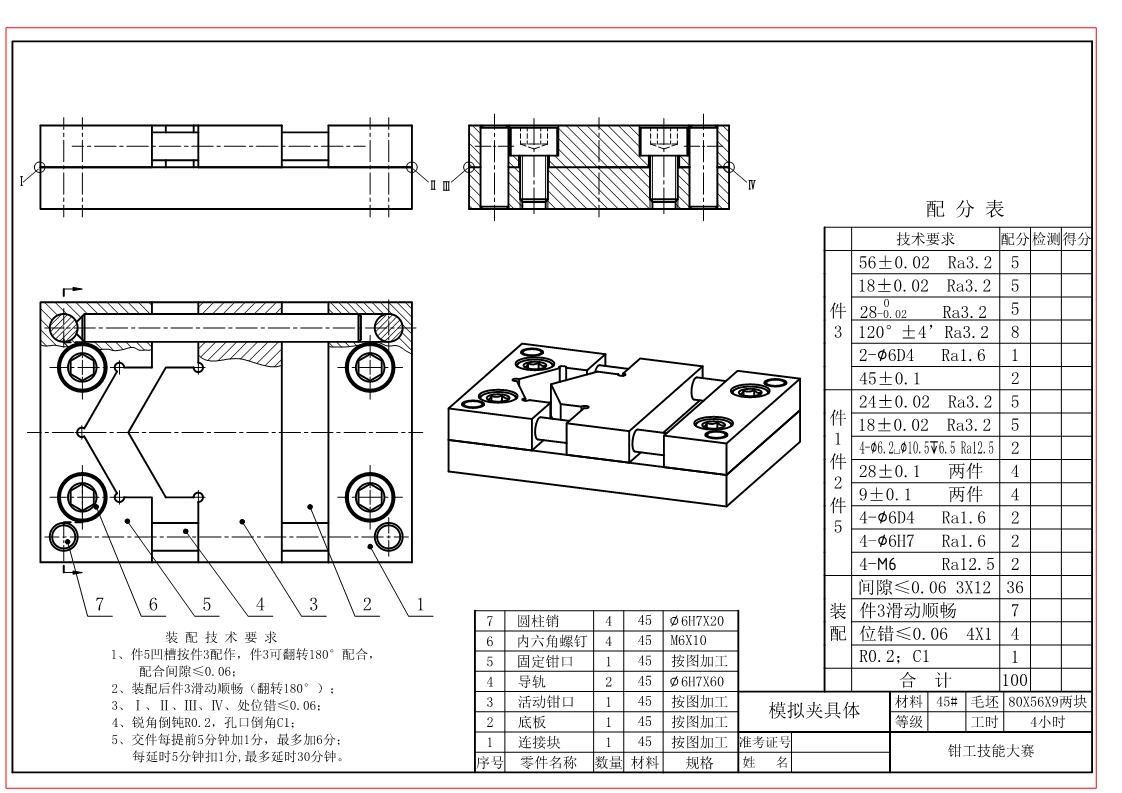 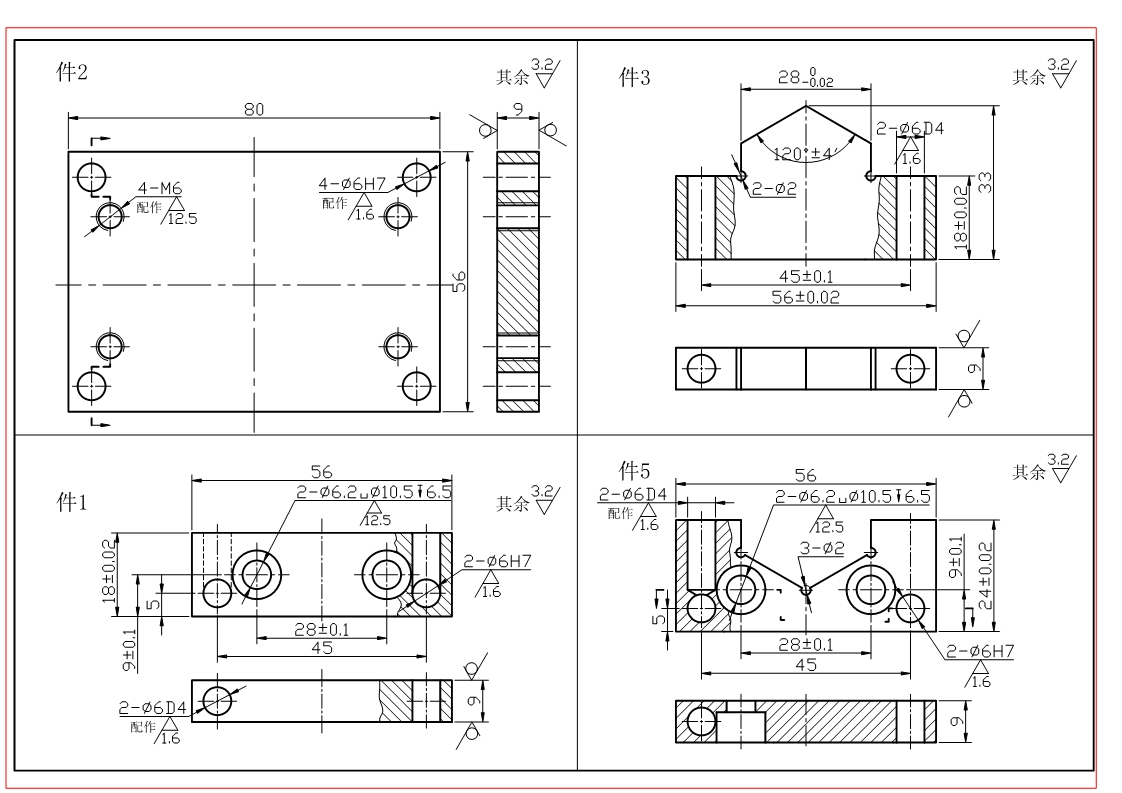 姓  　名性   别性   别贴照片处1、免冠2寸黑白或者彩色证件照2、相片尺寸：48X33mm3、头部尺寸：   宽：21-24mm   长：28-33mm文化程度出生年月出生年月贴照片处1、免冠2寸黑白或者彩色证件照2、相片尺寸：48X33mm3、头部尺寸：   宽：21-24mm   长：28-33mm参赛职业（工种）联系电话联系电话贴照片处1、免冠2寸黑白或者彩色证件照2、相片尺寸：48X33mm3、头部尺寸：   宽：21-24mm   长：28-33mm身份证号码贴照片处1、免冠2寸黑白或者彩色证件照2、相片尺寸：48X33mm3、头部尺寸：   宽：21-24mm   长：28-33mm原技能证书等级原技能证书编号原技能证书编号个 人 简 历所在单位推荐意见（盖章）年    月    日所在单位推荐意见（盖章）年    月    日所在单位推荐意见（盖章）年    月    日组委会办公室审核意见：（盖章）年    月    日组委会办公室审核意见：（盖章）年    月    日组委会办公室审核意见：（盖章）年    月    日姓  名性别文化程度参赛职业（工种）联系电话领 队----------选手1钳工选手2钳工选手3钳工所在单位推荐意见：                         （盖章）  年    月    日所在单位推荐意见：                         （盖章）  年    月    日所在单位推荐意见：                         （盖章）  年    月    日所在单位推荐意见：                         （盖章）  年    月    日所在单位推荐意见：                         （盖章）  年    月    日所在单位推荐意见：                         （盖章）  年    月    日组委会办公室审核意见：                         （盖章）  年    月    日组委会办公室审核意见：                         （盖章）  年    月    日组委会办公室审核意见：                         （盖章）  年    月    日组委会办公室审核意见：                         （盖章）  年    月    日组委会办公室审核意见：                         （盖章）  年    月    日组委会办公室审核意见：                         （盖章）  年    月    日序号名    称规    格备  注1材料Q235命题要素赛件平面划线必要锯削必要锉削必要钻孔必要攻螺纹必要绞孔必要装配必要表面粗糙度要求必要几何公差要求必要命题要素内容公差等级锉削尺寸≥IT8锉削形状≥IT8锉削位置精度≥IT8锉削表面粗糙度Ra3.2钻孔尺寸≥IT10钻孔形状≥IT10钻孔位置精度≥IT10铰孔尺寸≥IT6铰孔形状≥IT6铰孔位置精度≥IT6铰孔表面粗糙度Ra1.6攻丝M6X1.0、M10X1.57H几何精度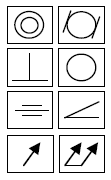 IT7-IT8序号名　　称规　　格精　度数　量备　注1钻床12台虎钳13平板1级14机油若干5砂轮机若干